Name: _________________________							       Period: ____The Voyages of ColumbusCall to Freedom – Pages 39-43Read “Crossing the Ocean” on Page 39. Answer questions 1-2.1. What were the names of Columbus’s three ships?___________________		____________________		____________________2. Why do you think Columbus’s crew was worried?Read “Columbus’s First Explorations” on Page 40. Answer questions 3-5.3. How did Columbus describe the Taino people?4. What do you think the Taino thought when they saw Columbus and his men? Write a quote from their perspective.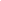 5. Why did Columbus build a colony on the island of Hispaniola?Read “Europe Learns of Columbus’s Voyage” on Pages 41-42. Answer questions 6-7.6. Why did King Ferdinand and Queen Isabella believe that Columbus deserved a reward?7. Complete the chart:Read “Columbus’s Later Voyages” on Pages 42-43.8. Use the graphic organizer below to record the results of each of Columbus’s next three voyages.Image Citations: https://en.wikipedia.org/wiki/Isabella_I_of_Castile; https://commons.wikimedia.org/wiki/File:Portrait_of_Christopher_Columbus._Wellcome_M0007952.jpg; What was the goal of Isabella for the Taino?What was the goal of Columbus for the Taino?__________________________________________________________________________________________________________________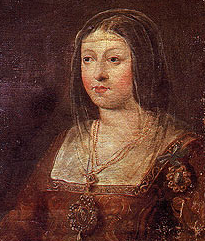 __________________________________________________________________________________________________________________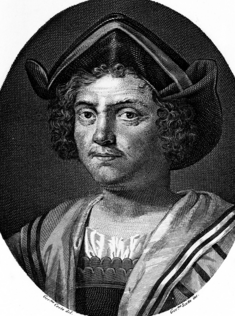 DateResults149314981502